Name:	 _________________________						Period: _____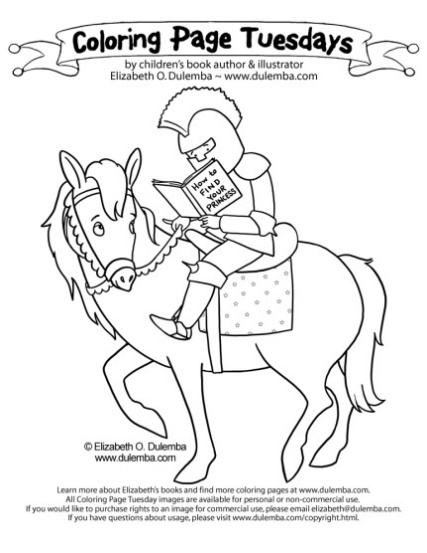 My “Go To” Reading ListSpend the rest of the class period compiling a list of potential books you could read for the reading challenge. You’ll notice there are specific tasks that you must do so that your list is rich with variety. Just because you write a book down doesn’t mean you have to read it as part of the challenge. This is a tool for you to use if you get stuck and don’t know what to read next. Complete this by the end of the period and turn it in to Mrs.Craft. (You will get these back next week.)Pick at least 3 genres and use the book introductions to find at least 5 books that look interesting (include genre and title).	Genre			Title						Author1.________________   _______________________________   ____________________2.________________   _______________________________   ____________________3.________________   _______________________________   ____________________4.________________   ______________________________   ____________________5.________________   _______________________________   ____________________6.________________   _______________________________   ____________________7.________________   _______________________________   ____________________Get recommendations from at least 5 different classmates (include title and classmate recommending the book).	Title								Who Recommended It?1.____________________________________________   _______________________2.____________________________________________   _______________________3.____________________________________________   _______________________4.____________________________________________   _________________________5.____________________________________________   _________________________6.____________________________________________   _________________________7.____________________________________________   _________________________List at least 3 interests and find a nonfiction book on at least 1 of these topics.	Interest			Title					Author1._________________   ______________________________   ___________________2._________________   ______________________________   ___________________3._________________   ______________________________   ___________________Use a book recommendation site such as whatshouldireadnext.com or yournextread.com to find at least 3 books that are similar to a book you have enjoyed before (include title and author).	Title									Author1.______________________________________________   _______________________2.______________________________________________   _______________________3.______________________________________________   _______________________4.______________________________________________   _______________________5.______________________________________________   _______________________Browse the Library—the shelves, the lists, etc. to find at least 3 other potential books	Title									Author1.________________________________________________   _____________________2.________________________________________________   _____________________3.________________________________________________   _____________________4._________________________________________________   ____________________5._________________________________________________   ____________________